ورشة عمل بعنوان " مهارات تسويق الذات "في إطار تنمية مهارات خريجي الكلية ، نظمت كلية العلوم والدراسات
الإنسانية ورشة عمل بعنوان " مهارات تسويق الذات "

أقامت وحدة شؤون الخريجين بالكلية يوم الاثنين الموافق 6 / 7 / 1435 هـ
ورشة عمل بعنوان " مهارات تسويق الذات " وذلك بمركز الرحمانية الثقافي
بالغاط حيث قام الأستاذ: ثامر الخالدي بالترحيب بالحضور وشرح بعض
المصطلحات العلمية التي تخص تسويق الذات ، كما تناول الأسس العلمية
لتطوير الذات .بعدها قام الأستاذ : سلطان الفراج في بدأ ورشة العمل بالتعريف بالمقصود
بتسويق الذات ومهارة كتابة السيرة الذاتية ومهارة المقابلات الشخصية وأهم
العناصر الخاصة بذلك ، في نهاية الورشة تمت الاجابة على الأسئلة وتم
اختتامها بالشكر للحضور وتأتي هذه الورشة توافقاً مع يوم المهنة المقام بتاريخ 15/7/1435هـ.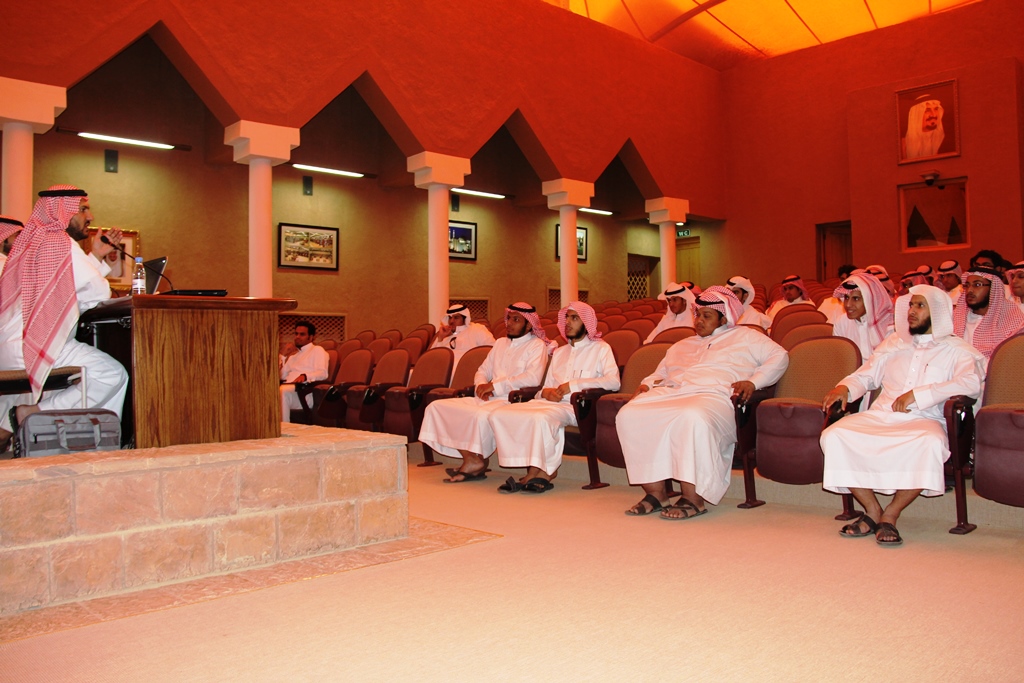 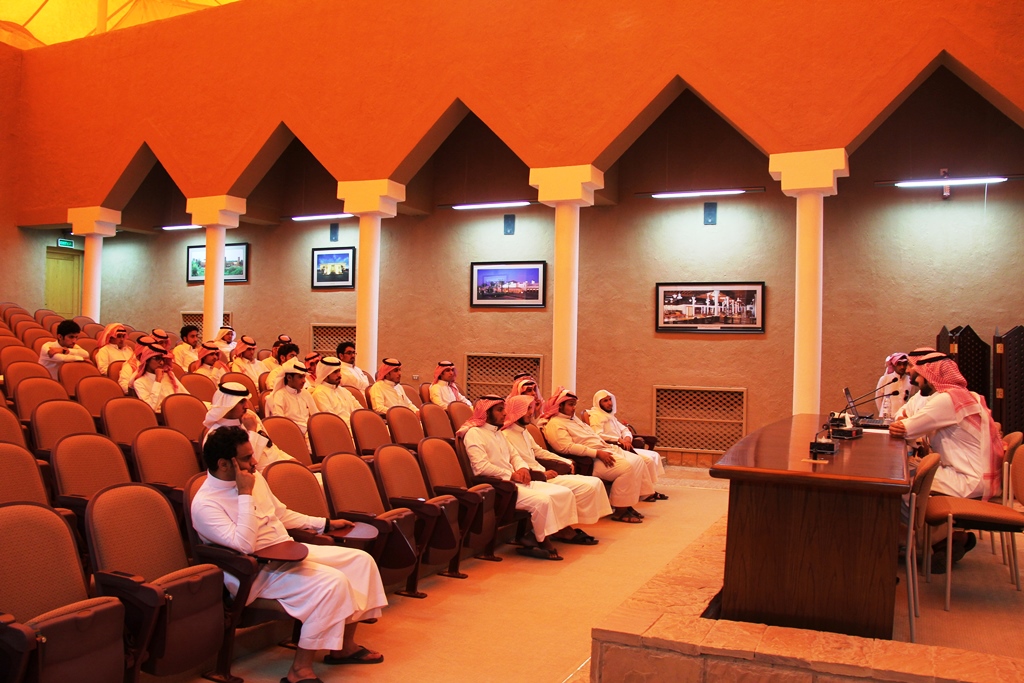 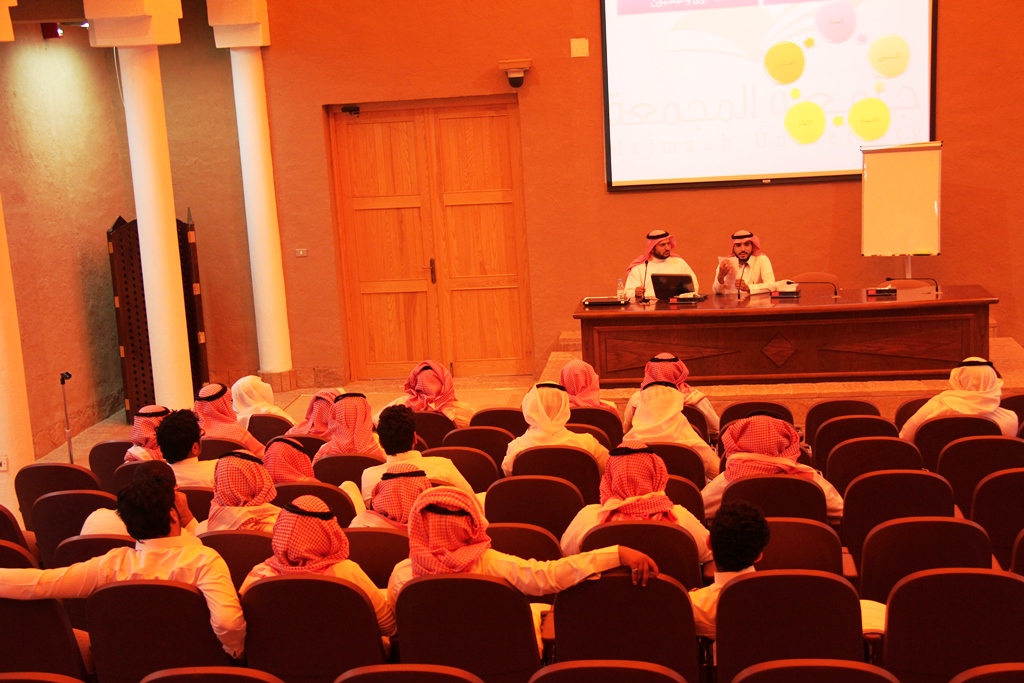 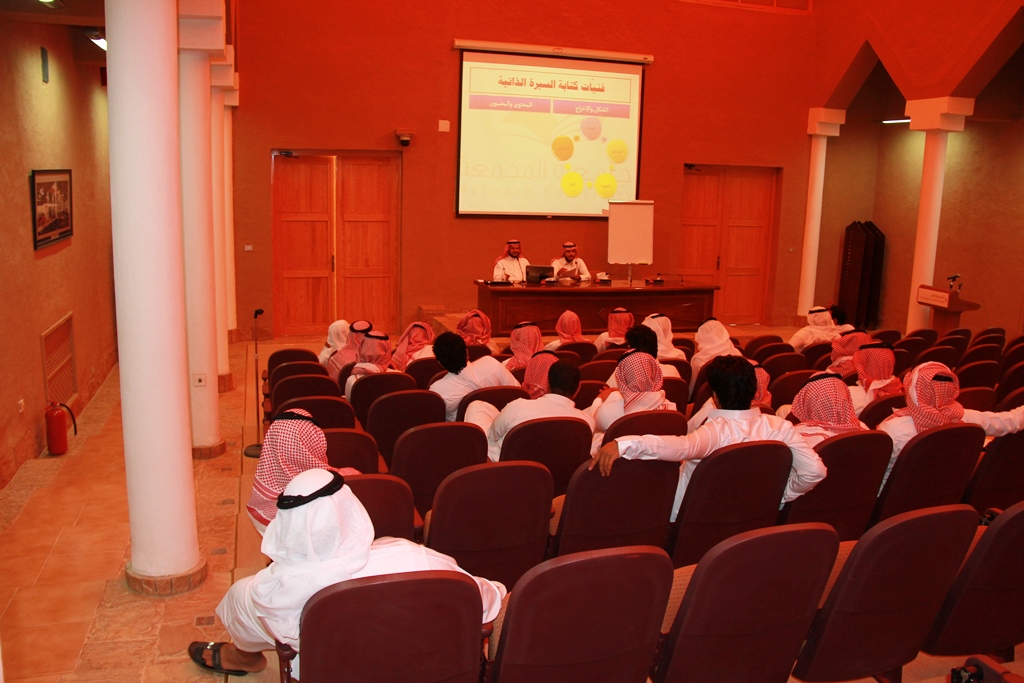 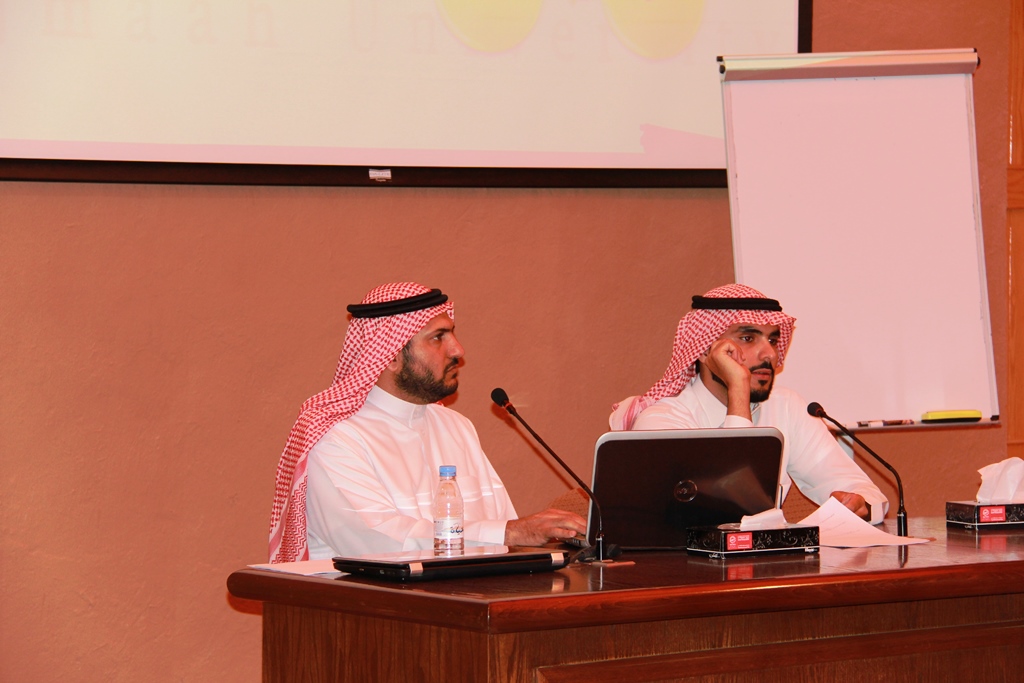 